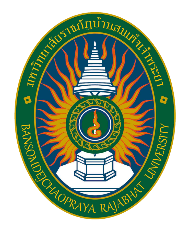 รายชื่อคณะกรรมการบริหารมหาวิทยาลัย………………………………………………………………………………..ผู้เข้าร่วมประชุม อัพเดตข้อมูล : วันที่ 2 เมษายน 2567ที่ชื่อ – นามสกุลชื่อ – นามสกุลตำแหน่งลงนาม๑.ผู้ช่วยศาสตราจารย์ ดร.คณกรสว่างเจริญรักษาราชการแทนอธิการบดี๒.รองศาสตราจารย์ ดร.สมบัติ ทีฆทรัพย์ที่ปรึกษาอธิการบดี๓.รองศาสตราจารย์สมชายพรหมสุวรรณที่ปรึกษาอธิการบดี4.รองศาสตราจารย์ ดร.ชลลดาพงศ์พัฒนโยธินรองอธิการบดี5.อาจารย์ ดร.นัยนพัศอินจวงจิรกิตต์รองอธิการบดี6.อาจารย์ ดร.ศิริกาญจน์โพธิ์เขียวรองอธิการบดี7.อาจารย์ ดร.สุรศักดิ์เครือหงษ์ผู้ช่วยอธิการบดี8.ผู้ช่วยศาสตราจารย์ ดร.ปัทมา วัฒนพานิชผู้ช่วยอธิการบดี9.ผู้ช่วยศาสตราจารย์ ดร.ปณิตา แจ้ดนาลาวผู้ช่วยอธิการบดี10.ผู้ช่วยศาสตราจารย์ณัฏฐ์เดชะปัญญาผู้ช่วยอธิการบดี11.อาจารย์ ดร.เพ็ญพรทองคำสุกคณบดีคณะครุศาสตร์12.ผู้ช่วยศาสตราจารย์ ดร.ทชชยาวนนะบวรเดชน์คณบดีคณะมนุษยศาสตร์และสังคมศาสตร์๑๓.รองศาสตราจารย์ ดร.บุญมีกวินเสกสรรค์คณบดีคณะวิทยาศาสตร์และเทคโนโลยี๑๔.ผู้ช่วยศาสตราจารย์ ดร.สิงห์สิงห์ขจรคณบดีคณะวิทยาการจัดการ๑๕.ผู้ช่วยศาสตราจารย์อัครนันท์อัศวรัชต์โภคินปฏิบัติหน้าที่แทนคณบดีบัณฑิตวิทยาลัย1๖.รองศาสตราจารย์ ดร.สุพัตรา  วิไลลักษณ์คณบดีวิทยาลัยการดนตรี1๗.ผู้ช่วยศาสตราจารย์ ดร.กฤดิธฤตทองสินคณบดีคณะวิศวกรรมศาสตร์ฯ1๘.อาจารย์จันทรัศมิ์สิริวุฒินันท์ผู้อำนวยการสำนักส่งเสริมวิชาการฯ๑๙.อาจารย์สิริชัยเอี่ยมสอาดผู้อำนวยการโรงเรียนสาธิตฯ๒๐.ผู้ช่วยศาสตราจารย์ ดร.เกียรติขรโสภณาภรณ์ผู้อำนวยการสถาบันวิจัยและพัฒนา2๑.ผู้ช่วยศาสตราจารย์ ดร.รังสรรค์ บัวทองผู้อำนวยการสำนักศิลปะและวัฒนธรรม2๒.ผู้ช่วยศาสตราจารย์ธีรถวัลย์ปานกลางผู้อำนวยการสำนักกิจการนักศึกษา2๓.อาจารย์ ดร.พรรณาศรสงครามผู้อำนวยการสำนักประชาสัมพันธ์ฯ2๔.ผู้ช่วยศาสตราจารย์ ดร.ประไพศรีดามาผู้อำนวยการสำนักคอมพิวเตอร์2๕.ผู้ช่วยศาสตราจารย์ ดร.กุลสิรินทร์อภิรัตน์วรเดชผู้อำนวยการสำนักวิเทศสัมพันธ์ฯ2๖.ผู้ช่วยศาสตราจารย์ ดร.วิมล  อุทานนท์ผู้อำนวยการสำนักวิทยบริการฯ27.ผู้ช่วยศาสตราจารย์ ดร.ปณิตา  แจ้ดนาลาวผู้อำนวยการศูนย์การศึกษาอู่ทองทวารวดี28.อาจารย์ ดร.ชวลิตจูเจี่ยผู้อำนวยการสถาบันขงจื๊อฝ่ายไทย29.นางสาววรรณดีอัศวศิลปกุลผู้อำนวยการสำนักงานอธิการบดี30.ผู้ช่วยศาสตราจารย์ ดร.สุภาพรศรีหามีรองคณบดีคณะครุศาสตร์31.ผู้ช่วยศาสตราจารย์ ดร.ศศิกัญชณาเย็นเองรองคณบดีคณะครุศาสตร์32.รองศาสตราจารย์ ดร.จิตตวิสุทธิ์วิมุตติปัญญารองคณบดีคณะครุศาสตร์33.ผู้ช่วยศาสตราจารย์สุเมธพัดเอี่ยมรองคณบดีคณะครุศาสตร์34.อาจารย์กุลธิดาทุ่งคาในรองคณบดีคณะครุศาสตร์35.ผู้ช่วยศาสตราจารย์อารีย์  รุ่งแสงรองคณบดีคณะมนุษยศาสตร์และสังคมศาสตร์36.อาจารย์ขวัญนภาวัจนรัตน์รองคณบดีคณะมนุษยศาสตร์และสังคมศาสตร์๓7.ผู้ช่วยศาสตราจารย์ ดร.วาปีคงอินทร์รองคณบดีคณะมนุษยศาสตร์และสังคมศาสตร์38.ผู้ช่วยศาสตราจารย์ ดร.มนัสวีศรีราชเลารองคณบดีคณะมนุษยศาสตร์และสังคมศาสตร์39.อาจารย์นิศาชลฉัตรทองรองคณบดีคณะมนุษยศาสตร์และสังคมศาสตร์40.รองศาสตราจารย์ ดร.ปฏิวิทย์ลอยพิมายรองคณบดีคณะวิทยาศาสตร์และเทคโนโลยี41.ผู้ช่วยศาสตราจารย์ ดร.เกษมตริตระการรองคณบดีคณะวิทยาศาสตร์และเทคโนโลยี42.ผู้ช่วยศาสตราจารย์จรัญประจันบาลรองคณบดีคณะวิทยาศาสตร์และเทคโนโลยี43.ผู้ช่วยศาสตราจารย์ ดร.ญาณิศาตันติปาลกุลรองคณบดีคณะวิทยาศาสตร์และเทคโนโลยี44.ผู้ช่วยศาสตราจารย์ ดร.กัมปนาทคูศิริรัตน์รองคณบดีคณะวิทยาศาสตร์และเทคโนโลยี45.ผู้ช่วยศาสตราจารย์ ดร.สรรพัชญ์  เจียระนานนท์รองคณบดีคณะวิทยาการจัดการ46.อาจารย์ ดร.ไซนิลสมบูรณ์รองคณบดีคณะวิทยาการจัดการ๔7.อาจารย์ประภวิษณุ์พนัสทรัพย์สุขรองคณบดีคณะวิทยาการจัดการ48.อาจารย์วรศิริผลเจริญรองคณบดีคณะวิทยาการจัดการ49.ผู้ช่วยศาสตราจารย์ ดร.ธนภัทร จันทร์เจริญรองคณบดีบัณฑิตวิทยาลัย50.ผู้ช่วยศาสตราจารย์ ดร. พัชรา เดชโฮมรองคณบดีบัณฑิตวิทยาลัย51.ผู้ช่วยศาสตราจารย์อัครนันท์อัศวรัชต์โภคินรองคณบดีบัณฑิตวิทยาลัย52.อาจารย์เพียงธิดาเสรีสุทธิกุลชัยรองคณบดีบัณฑิตวิทยาลัย53.ผู้ช่วยศาสตราจารย์ ดร.วรินธรสีเสียดงามรองคณบดีวิทยาลัยการดนตรี54.ผู้ช่วยศาสตราจารย์ ดร.สุขนิษฐ์สะสมสินรองคณบดีวิทยาลัยการดนตรี55.ผู้ช่วยศาสตราจารย์เชาวน์มนัสประภักดีรองคณบดีวิทยาลัยการดนตรี56.อาจารย์ณัฐพลบุญรักษ์รองคณบดีคณะวิศวกรรมศาสตร์ฯ๕7.ผู้ช่วยศาสตราจารย์พีรวัจน์ มีสุขรองคณบดีคณะวิศวกรรมศาสตร์ฯ58.ผู้ช่วยศาสตราจารย์พรชัยพรหฤทัยรองคณบดีคณะวิศวกรรมศาสตร์ฯ59.ผู้ช่วยศาสตราจารย์ณัฎฐ์ธมนหีบจันทร์กรีรองผู้อำนวยการสำนักส่งเสริมวิชาการฯ60.ผู้ช่วยศาสตราจารย์ประภาพรรณหิรัญวชิรพฤกษ์รองผู้อำนวยการสำนักส่งเสริมวิชาการฯ61.ผู้ช่วยศาสตราจารย์ ดร.รวยทรัพย์เดชชัยศรีรองผู้อำนวยการสำนักส่งเสริมวิชาการฯ62.อาจารย์ ดร.สุภัทราโกษะโยธินรองผู้อำนวยการโรงเรียนสาธิตฯ63.อาจารย์บุปผาบรรลือเสนาะรองผู้อำนวยการโรงเรียนสาธิตฯ64.ผู้ช่วยศาสตราจารย์พรรษาตระกูลบางคล้ารองผู้อำนวยการโรงเรียนสาธิตฯ65.ผู้ช่วยศาสตราจารย์ ดร.จินดายืนยงชัยวัฒน์รองผู้อำนวยการสถาบันวิจัยและพัฒนา66.อาจารย์เด่นชัยพันธุ์เกตุรองผู้อำนวยการสถาบันวิจัยและพัฒนา๖7.ผู้ช่วยศาสตราจารย์ ดร.นนท์ณธีดุลยทวีสิทธิ์รองผู้อำนวยการสถาบันวิจัยและพัฒนา68.ผู้ช่วยศาสตราจารย์ ดร.นันทพรชื่นสุพันธรัตน์รองผู้อำนวยการสถาบันวิจัยและพัฒนา69.ผู้ช่วยศาสตราจารย์ ดร.ณัฐภา  นาฏยนาวินรองผู้อำนวยการสำนักศิลปะและวัฒนธรรม70ผู้ช่วยศาสตราจารย์ ดร.รุ่งลักษณ์ แก้ววิเชียรรองผู้อำนวยการสำนักศิลปะและวัฒนธรรม71.ผู้ช่วยศาสตราจารย์จาริวัฒณ์ ศิริอินทร์รองผู้อำนวยการสำนักศิลปะและวัฒนธรรม72.ผู้ช่วยศาสตราจารย์ ดร.ธนันท์พัชร  อัศวเสมาชัยรองผู้อำนวยการสำนักกิจการนักศึกษา73.ผู้ช่วยศาสตราจารย์เชิดศิริ  นิลผายรองผู้อำนวยการสำนักกิจการนักศึกษา74.ผู้ช่วยศาสตราจารย์ขวัญชัย  ช้างเกิดรองผู้อำนวยการสำนักกิจการนักศึกษา75.อาจารย์มนัสวี  พัวตระกูลรองผู้อำนวยการสำนักประชาสัมพันธ์ฯ76.ผู้ช่วยศาสตราจารย์ ดร.วนิดาชื่นชันรองผู้อำนวยการสำนักประชาสัมพันธ์ฯ77.ผู้ช่วยศาสตราจารย์พงษ์พันธ์นารีน้อยรองผู้อำนวยการสำนักคอมพิวเตอร์78.ผู้ช่วยศาสตราจารย์วรุตม์พลอยสวยงามรองผู้อำนวยการสำนักคอมพิวเตอร์79.อาจารย์ ดร.กิตติเชี่ยวชาญรองผู้อำนวยการสำนักคอมพิวเตอร์80.ผู้ช่วยศาสตราจารย์เฉลิมทรัพย์กรัณย์จักรวุฒิรองผู้อำนวยการสำนักวิเทศสัมพันธ์ฯ81.อาจารย์ศุภชัยศรีอักษรรองผู้อำนวยการสำนักวิเทศสัมพันธ์ฯ82.อาจารย์ ดร.วนิดาพลอยล้วนรองผู้อำนวยการสำนักวิเทศสัมพันธ์ฯ83.ผู้ช่วยศาสตราจารย์ ดร.อรพิมพ์ มงคลเคหารองผู้อำนวยการสำนักวิทยบริการฯ84.อาจารย์ ดร.ณัฐชัย เปลี่ยนวิจารณ์รองผู้อำนวยการสำนักวิทยบริการฯ85.อาจารย์บุญญาพรบุญชัยรองผู้อำนวยการสำนักวิทยบริการฯ86.อาจารย์ชุติมากาบแก้วรองผู้อำนวยการศูนย์การศึกษาอู่ทองทวารวดี87.อาจารย์ ดร.ธนเดชสอนสะอาดรองผู้อำนวยการศูนย์การศึกษาอู่ทองทวารวดี88.อาจารย์จารุกิตติ์ดิษสระรองผู้อำนวยการศูนย์การศึกษาอู่ทองทวารวดี89.ดร.วลินเนศวร์ธีรการุณวงศ์รักษาการผู้อำนวยการกองกลาง90.นายพิสิฐวงศ์วัฒนากูลรักษาการผู้อำนวยการกองบริหารงานบุคคล91.นางบุญเพ็ญหงษ์ทองผู้อำนวยการกองคลัง92.นายสุวิทย์  มุดทะเลผู้อำนวยการกองอาคารสถานที่และสิ่งแวดล้อม93.นายอภิชาติ  สิงห์ชัยรักษาการผู้อำนวยการกองนโยบายและแผนที่ชื่อ – นามสกุลชื่อ – นามสกุลตำแหน่งลงนาม1.นายกิตติพงษ์พื้นพรมรักษาการหัวหน้างานพัสดุ2.ดร.จำนงค์  ตรีนุมิตรหัวหน้าหน่วยตรวจสอบภายใน3.นางสาวกฤตยาสุวรรณไตรย์ปฏิบัติหน้าที่แทนหัวหน้าสำนักงานสภามหาวิทยาลัย